АДМИНИСТРАЦИЯ СВЕТЛОГОРСКОГО СЕЛЬСОВЕТАТУРУХАНСКОГО РАЙОНА КРАСНОЯРСКОГО КРАЯП О С Т А Н О В Л Е Н И Еп. Светлогорск16.03.2017                                                                                                          № 28-ПВ соответствии с Федеральным законом от 13.07.2015 №220-ФЗ «Об организации регулярных перевозок пассажиров  и багажа автомобильным транспортом и городским наземным электрическим транспортом в Российской федерации и о внесении изменений в отдельные  законодательные акты Российской федерации», руководствуясь статьями 19, 22 Устава Светлогорского сельсовета Туруханского района Красноярского края, ПОСТАНОВЛЯЮ: 1. Утвердить Положение о  реестре муниципальных маршрутов регулярных перевозок автомобильным транспортом на территории  Светлогорского сельсовета Туруханского района Красноярского края, согласно приложению № 1 к настоящему постановлению. 2. Утвердить Реестр муниципальных маршрутов регулярных перевозок автомобильным транспортом на территории  Светлогорского сельсовета Туруханского района Красноярского края, согласно приложению № 2 к настоящему постановлению. 2. Опубликовать постановление в газете «Светлогорский вестник» и разместить на официальном сайте администрации Светлогорского сельсовета. 3.   Настоящее постановление вступает в силу со дня его официального опубликования.4. Контроль за исполнением настоящего постановления оставляю за собой.Глава Светлогорского сельсовета                                                  А.К. КришталюкПоложениео  реестре муниципальных маршрутов регулярных перевозок автомобильным транспортом на территории  Светлогорского сельсовета Туруханского района Красноярского краяОбщие положения1.1. Положение о реестре муниципальных маршрутов регулярных перевозок автомобильным транспортом на территории  Светлогорского сельсовета Туруханского района Красноярского края (далее - Положение) определяет порядок формирования и ведения реестра муниципальных маршрутов регулярных перевозок автомобильным транспортом на территории  Светлогорского сельсовета Туруханского района Красноярского края (далее -реестр).  Формирование и ведение реестра2.1. Формирование и ведение реестра осуществляет администрации Светлогорского сельсовета Туруханского района Красноярского края (далее - администрация). Реестр формируется из действующих на территории Светлогорского сельсовета Туруханского района Красноярского края маршрутов регулярных перевозок пассажиров автомобильным транспортом и утверждается постановлением главы Светлогорского сельсовета. Ведение реестра - это внесение в реестр вновь открытых маршрутов, изменение трасс действующих маршрутов и исключение из реестра закрытых маршрутов. Открытие, изменение и закрытие маршрутов производится постановлениями главы Светлогорского сельсовета. 2.2. Реестр ведется на бумажных и электронных носителях. При несоответствии записей на бумажных носителях записям на электронных носителях приоритет имеют записи на бумажных носителях. 2.3. Содержание реестра оформляется в табличной форме и содержит разделы: 1) регистрационный номер маршрута регулярных перевозок в соответствующем реестре; 2) порядковый номер маршрута регулярных перевозок, который присвоен ему установившим данный маршрут уполномоченным органом местного самоуправления; 3) наименование маршрута регулярных перевозок в виде наименований начального остановочного пункта и конечного остановочного пункта по маршруту регулярных перевозок; 4) наименования промежуточных остановочных пунктов по маршруту регулярных перевозок; 5) наименования улиц, автомобильных дорог, по которым предполагается движение транспортных средств между остановочными пунктами по маршруту регулярных перевозок; 6) протяженность маршрута регулярных перевозок;7) порядок посадки и высадки пассажиров;8) вид регулярных перевозок;9) виды транспортных средств и классы транспортных средств, которые используются для перевозок по маршруту регулярных перевозок, максимальное количество транспортных средств каждого класса; 10) экологические характеристики транспортных средств, которые используются для перевозок по маршруту регулярных перевозок;11) дата начала осуществления регулярных перевозок; 12) наименование, место нахождения юридического лица, фамилия, имя и, если имеется, отчество индивидуального предпринимателя (в том числе участников договора простого товарищества), осуществляющих перевозки по маршруту регулярных перевозок.3. Обеспечение доступности сведений, содержащихся в реестре3.1. Содержащиеся в реестре маршрутов регулярных перевозок сведения являются открытыми и общедоступными. 3.2. Реестр подлежит опубликованию на официальном сайте администрации в полном объеме при его первоначальном утверждении. 3.3. Внесенные в реестр изменения (внесение новых, изменение или закрытие действующих маршрутов пассажирского транспорта) подлежат опубликованию на официальном сайте администрации.                           Реестрмуниципальных маршрутов регулярных перевозок автомобильным транспортом на территории  Светлогорского сельсовета Туруханского района Красноярского краяОб утверждении Положения о  реестре муниципальных маршрутов регулярных перевозок автомобильным транспортом на территории  Светлогорского сельсовета Туруханского района Красноярского краяПриложение № 1к постановлению администрацииСветлогорского сельсоветаот 16.03.2017 № 28-ППриложение № 2к постановлению администрацииСветлогорского сельсоветаот 16.03.2017 № 28-ППорядковый номер маршрутаРегистрационный номер маршрутаНаименование маршрутаНаименования промежуточных остановочных пунктовНаименования улиц, автомобильных дорог, по которым предполагается движение транспортных средств между остановочными пунктами по маршруту регулярных перевозокПротяженность маршрута регулярных перевозокПорядок посадки и высадки пассажировВид регулярных перевозокВид транспортных средствКласс транспортных средствМаксимальное количество транспортных средств каждого классаЭкологические характеристики транспортных средствДата начала осуществления регулярных перевозокНаименование, место нахождения юридического лица, индивидуального предпринимателя12345678910111213141№1п. Светлогорск -  аэропорт п. Светлогорск-прямое направление ул. Энергетиков,  а/д п. Светлогорск - аэропорт п. Светлогорскобратное направление а/д аэропорт п. Светлогорск -                   п. Светлогорск, ул. Энергетиков  18 кмтолько в установленных остановочных пунктахрегулярные перевозкиавтобусмалый13-401.08.2015АО «НТЭК» 663310, Российская Федерация,Красноярский край,г. Норильск, ул. Ветеранов, д. 19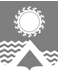 